PEDIDO DE INFORMAÇÕES nº 95/2018CONSIDERANDO que este vereador dia 27/02/2018 enviou o Ofício de nº 481 solicitando a retirada de duas árvores existentes defronte dos números 100 e 146 da Rua Pedro Francisco Palma, na Vila Garcia, que por estarem secas estão na iminência de cair;CONSIDERANDO que, se as referidas árvores caírem, irão causar sérios prejuízos às residências localizadas nos números 100 e 146 da Rua Pedro Francisco Palma;CONSIDERANDO também um outro Ofício, de nº 838, enviado no dia 20/04/2018 por este vereador, solicitando urgência na retirada dessas duas árvores, devido à cobrança frequente dos moradores que também reclamam dos sérios riscos que correm em dias de chuva, além dos ventos que têm sido frequentes em nossa região, e da falta de resposta por parte da Secretaria de Meio Ambiente a este vereador, sem que nenhuma providência tenha sido tomada,REQUEIRO à Excelentíssima   desta ,  e    , cumpridas as  , seja encaminhado ao   Municipal de Jacareí o   de :A Secretaria de Meio Ambiente recebeu os Ofícios de n°481/02/2018 e de n° 838/04/2018 enviados por este Vereador?	Em caso positivo, algum funcionário da Secretaria de Meio Ambiente esteve no local para verificar a situação?Qual o motivo desta solicitação ainda não ter sido atendida?Existe algum cronograma para a retirada dessas árvores?Ao  de , subscrevo. das , 23 de maio de 2018VALMIR DO PARQUE MEIA LUAVereador – Líder do PSDCVice-Presidente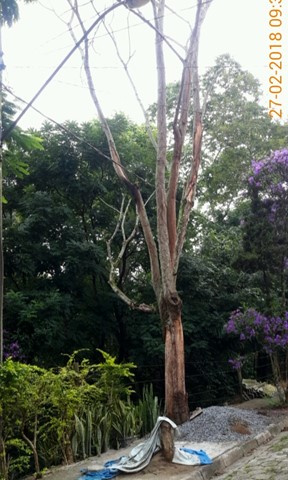 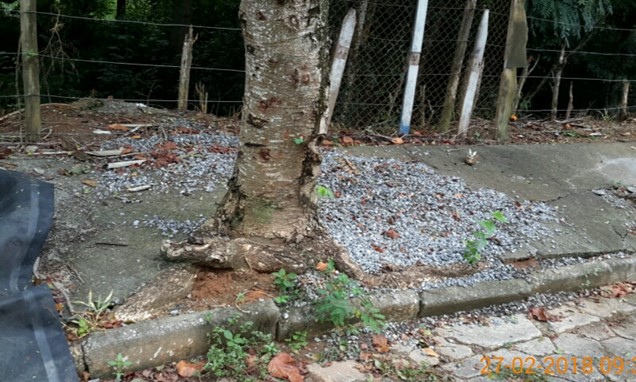 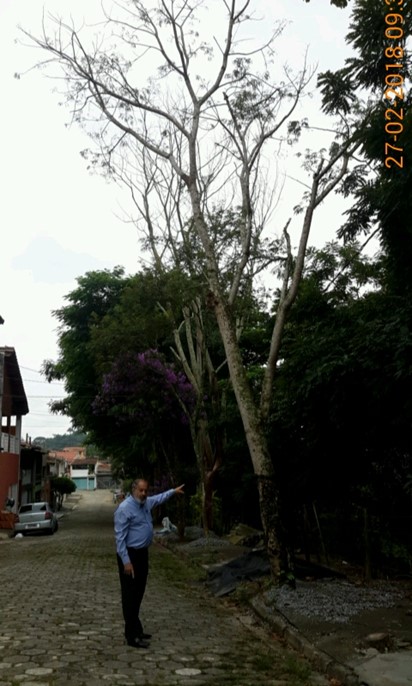 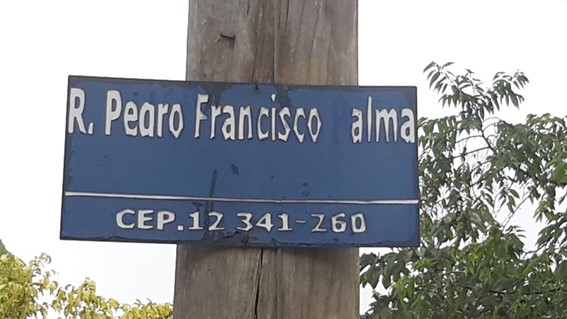 :Requer informações acerca da situação das árvores secas existentes defronte dos números 100 e 146 da Rua Pedro Francisco Palma, na Vila Garcia.